ПРОЕКТРоссийская ФедерацияЧелябинская областьСобрание депутатовУйского муниципального районаР Е Ш Е Н И ЕОт «____» ___________ 2022 г. № ____                                                                        с. УйскоеОб утверждении перечня движимого имущества, находящегося в собственности муниципального образования «Уйский муниципальный район», предлагаемого для безвозмездной передачи в собственность муниципального образования «Кидышевское сельское поселение»В соответствии с Уставом Уйского муниципального района, утверждённого Собранием депутатов Уйского муниципального района от 30 июня 2005 года № 38, Федеральным законом «Об общих принципах организации местного самоуправления в Российской Федерации» от 06.10.2003 года № 131-ФЗ, Положением «О владении, пользовании и распоряжении муниципальным имуществом Уйского муниципального района», утверждённым постановлением Собрания депутатов Уйского муниципального района от 11.11.2005 года № 82, решением Совета депутатов Кидышевского сельского поселения от 03.02.2022 г. № 3 «Об утверждении перечня движимого имущества, находящегося в муниципальной собственности МО «Уйский муниципальный район» Челябинской области, предлагаемого для безвозмездной передачи в собственность МО «Кидышевское сельское поселение», и в целях эффективного использования муниципального имущества, Собрание депутатов Уйского  муниципального  района РЕШИЛО:1. Утвердить перечень движимого имущества, находящегося в собственности муниципального образования «Уйский муниципальный район», предлагаемого для безвозмездной передачи в собственность муниципального образования «Кидышевское сельское поселение» (приложение).2. Уполномоченному органу - муниципальному учреждению «Комитет по управлению муниципальным имуществом Уйского муниципального района» (Замотохин А.В.) подготовить акт приёма-передачи движимого имущества, безвозмездно передаваемого в собственность муниципального образования «Кидышевское сельское поселение».3. Муниципальному образованию «Кидышевское сельское поселение» (Михайлов С.Н.) принять движимое имущество (приложение) по акту приёма-передачи и включить движимое имущество в реестр муниципальной собственности муниципального образования «Кидышевское сельское поселение».4. Контроль по исполнению настоящего Решения возложить на председателя постоянной комиссии Собрания депутатов Уйского муниципального района по ЖКХ, муниципальному имуществу, агропромышленному производству, землепользованию и экологии Альбрехта Ф.И.Председатель Собрания депутатовУйского муниципального района                                                                       А.И. Абрамкинприложениек Решению Собрания депутатов Уйского муниципального района  «Об утверждении перечня движимого имущества, находящегося в собственности муниципального образования «Уйский муниципальный район», предлагаемого для безвозмездной передачи в собственность муниципального образования «Кидышевское сельское поселение»От «____» ________________ 2022 г.  № _____ ПЕРЕЧЕНЬдвижимого имущества, находящегося в собственности муниципального образования «Уйский муниципальный район»,  предлагаемого для безвозмездной передачи в собственность муниципального образования «Кидышевское сельское поселение»№ п/пНаименование имущества(основные характеристики)Год изготовленияБалансовая стоимость, руб.Остаточная стоимость, руб. на 01.02.2022 г.№ в реестре УМР1Мастерская на автомобильном ходу ПММ-ЗМ, заводской № 3596, в т.ч.:- ЗиЛ-131 (кузов МРГТ) шасси № КО873211двигателя нет в наличии-359100,000,00276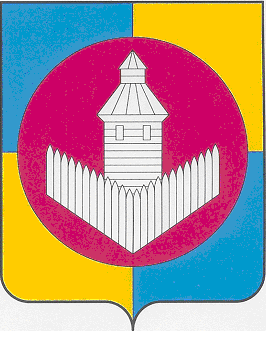 